Размеры с характеристикамиРазмер резьбы  М20Диаметр  20 ммДлина  35 ммВид резьбы  полнаяШаг резьбы  2.0 ммФорма головки  цилиндрическаяШлиц (бит)  шестигранникМатериал  нержавеющая сталь А4Стандарт  DIN 912, ГОСТ 11738-84, ISO 4762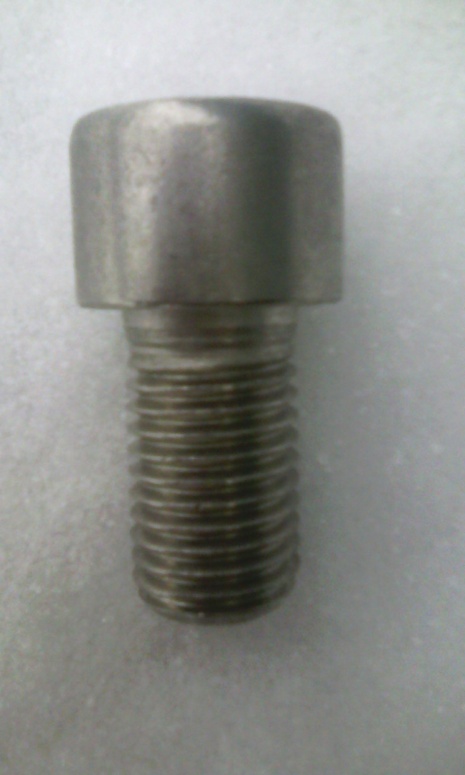 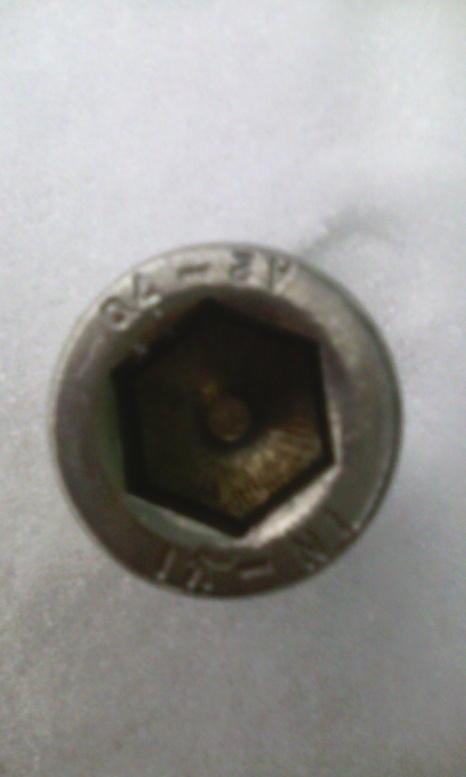 